  <insert dealer logo>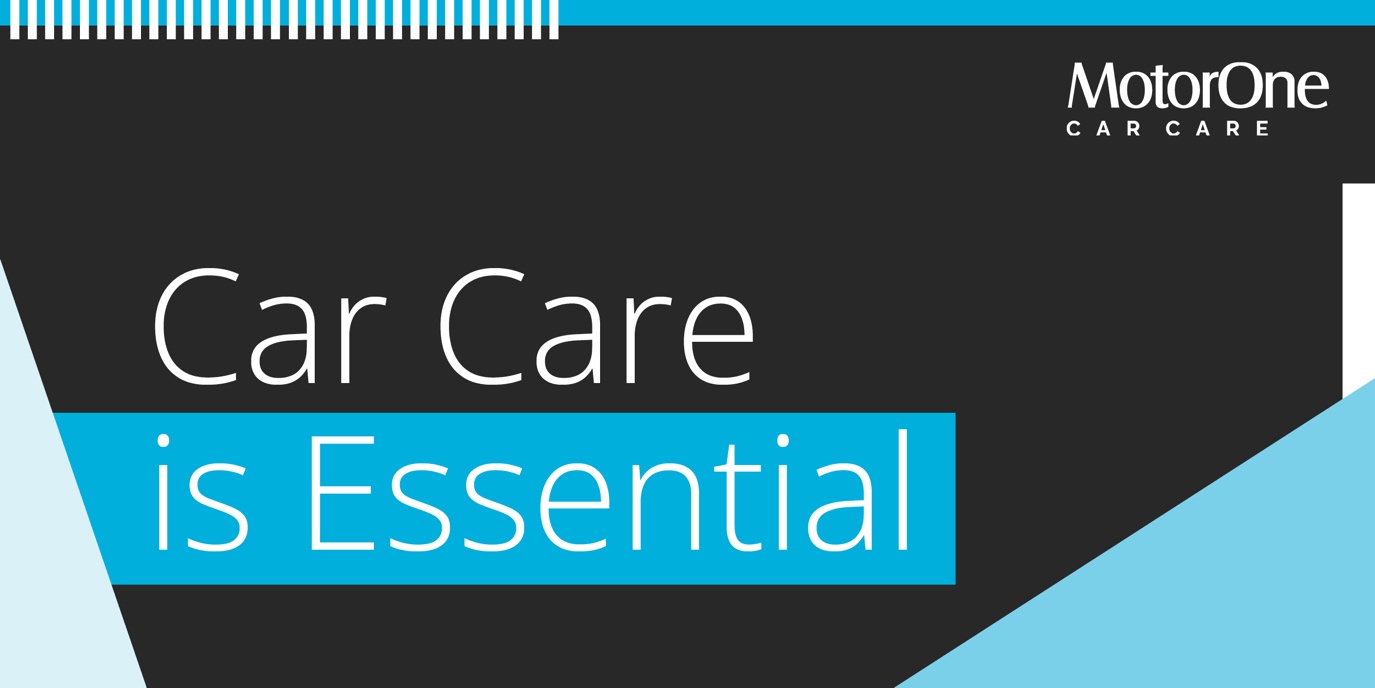 Good afternoon XXX,My name is <XXX> from <DEALERSHIP> and I wanted to congratulate you on taking delivery of your new <VEHICLE BRAND>.Car Care is essential for every car owner so please find below some important information regarding our Premium Delivery Package, which should be of interest to you.So what are your options?Normally valued at $0000, this premium delivery package is on special for just $0000.We know that our customers like to take care of their new vehicles, but free time is limited these days. This premium package gives you an ease of clean and a greater peace of mind.I will call you this afternoon for a brief 5-10 minute chat so you can let me know how you would like me to proceed in preparing your new vehicle for delivery.*Warranty term, conditions and exclusions apply. ^Repair fee for a single repair at time of printing. Subject to change. Refer to schmickclub.com for repair fee applicable at the time of requesting a repair.